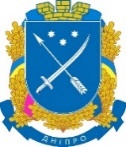 ДНІПРОВСЬКА МІСЬКА РАДАVIIІ СКЛИКАННЯР І Ш Е Н Н Я22.03.2023                                                                                                           № 9/35Про   затвердження   Комплексноїпрограми розвитку малого і серед-нього підприємництва м. Дніпра на 2023–2027 роки(зі змінами, внесеними рішенням міської радивід 21.02.2024 № 15/47)	Керуючись законами України «Про місцеве самоврядування в Україні», «Про розвиток та державну підтримку малого і середнього підприємництва в Україні», «Про Національну програму сприяння розвитку малого підприєм-ництва в Україні», «Про засади державної регуляторної політики у сфері господарської діяльності», відповідно до листа департаменту правового забезпечення Дніпровської міської ради від 07.02.2023 вх. № 8/559, з метою  створення сприятливих умов для розвитку малого і середнього підприємництва міста та відновлення діяльності релокованих до м. Дніпра підприємств міська радаВ И Р І Ш И Л А:Затвердити Комплексну програму розвитку малого і середнього під-приємництва м. Дніпра на 2023–2027 роки (додається). Департаменту економіки, фінансів та міського бюджету Дніпровської міської ради під час уточнення показників бюджету Дніпровської міської терито-ріальної громади передбачити кошти, необхідні для виконання Програми             (п. 1 цього рішення).Контроль за виконанням цього рішення покласти на секретаря Дні-провської міської ради, голову постійної комісії міської ради з питань бюджету та фінансів, голову постійної комісії міської ради з питань промисловості, підприємництва та торгівлі та голову постійної комісії міської ради з питань комунальної власності та законності.Міський голова                                                                                   Борис ФІЛАТОВКодифікацію проведено станом на 23.02.2024Директор департаменту правового забезпечення Дніпровської міської ради                                          Артем ПАВЛОВПАСПОРТКомплексної програми розвитку малого і середнього підприємництва                     м. Дніпра на 2023–2027 роки Директор департаменту правового забезпечення Дніпровської міської ради                                                                                                     Артем ПАВЛОВЗАТВЕРДЖЕНОРішення міської ради                 від 22.03.2023 № 9/35  КОМПЛЕКСНА ПРОГРАМАрозвитку малого і середнього підприємництва м. Дніпра на 2023–2027 роки  1. Загальні положенняКомплексна програма розвитку малого і середнього підприємництва                       м. Дніпра на 2023–2027 роки (далі – Програма) визначає комплекс пріоритетних завдань щодо підтримки малого та середнього бізнесу, інноваційного розвитку,  релокованих до міста Дніпра виробничих підприємств та подальшого їх відновлення і збереження стратегічно важливих виробництв та робочих місць.Сьогодні, в умовах російської агресії, на відновлення бізнесу, який перебу-ває у пошуку шляхів та інструментів виживання, покладаються надії держави, захисників, громадян України. Останнім часом у нашій країні підприємництво відігравало одну з провідних ролей у розвитку приватного сектора та поступово стало важливим чинником економічного зростання, створення нових робочих місць, підвищення зайнятості населення, зміцнення економіки держави.  На початку 2021 року малий бізнес забезпечував до 60 % внутрішнього валового продукту, понад 7 000 000 робочих місць та майже 40 % податкових надходжень.Більш ніж 60 % українських підприємців, незважаючи на складнощі, які виникли внаслідок військової агресії росії проти України, не припинили свою діяльність і продовжують працювати та адаптують свій бізнес до нових реалій життя у країні. Як свідчать дані незалежних опитувань, більш ніж 91 % бізнесменів, яких бойові дії на українській землі спонукали призупинити діяльність, готові її поновити. Більше половини опитуваних підприємців упевнені, що на відновлення їм буде необхідно від одного до трьох років.Переважна більшість  підприємців – 79 % визнають, що обсяги бізнесу суттєво скоротилися (від 50 % до 90 %). Проте кожний п’ятий підприємець  зумів зберегти його на рівні до повномасштабного вторгнення 24.02.2022 (19 %) або навіть збільшити (2 %). Майже половині підприємців в Україні довелося переформатувати власний бізнес: 17 % переорієнтували бізнес на задоволення потреб армії; 16 %  перейшли в іншу сферу; 13 % релоковано в межах України або за кордон.Через збройну агресію росії проти України перед підприємцями країни виникли глобальні потреби. Найбільше вони сьогодні потребують:нових замовлень та ринку збуту власної продукції – до 56 %;коштів для подальшого розвитку – 33 %;2Продовження додатка – допомоги у вирішенні логістичних питань та налагодження коопера-ційних зв’язків – 23 %.В умовах воєнного стану державою зроблено чимало кроків для поліпшення бізнес-клімату.Суттєво спрощено дозвільну систему, скасовано понад 160 наказів, що стримували роботу бізнесу багатьма обмеженнями. Відбулося спрощення реєстраційних дій під час подачі документів на отримання дозволів у сфері будівництва.З метою підтримки підприємців і зменшення адміністративно-регулятор-ного навантаження прийнято пакет нормативно-правових актів, зокрема Постанову Кабінету Міністрів України від 18.03.2022 № 314 «Деякі питання забезпечення провадження господарської діяльності в умовах воєнного стану». Триває подальша дерегуляція бізнесу стосовно усунення регуляторних та адміністративних бар’єрів, що перешкоджають ефективному веденню підприєм-ницької діяльності, зокрема в умовах воєнного стану. Одним з проблемних питань, що перешкоджає розвитку малого і серед-нього підприємництва (далі – МСП), є недостатня ресурсна база, як матеріально-технічна, так і фінансова, водночас спостерігаються високі ризики кредитної діяльності.Для започаткування чи розвитку бізнесу запроваджено ряд програм державної та міжнародної донорської грантової підтримки.Бізнес зацікавлений у високій спроможності територіальної громади, яка б вирішувала соціальні потреби мешканців міста. Громада зацікавлена у високій ефективності бізнесу, який би забезпечував робочі місця, генерував податкові надходження, виробляв товари та послуги для мешканців. Залишаються питання, що вимагають вирішення як на державному, так і на місцевому рівні, основними з яких є:фінансова підтримка підприємницьких ініціатив;–  система надання адміністративних послуг;інноваційна активність МСП та кооперація з великими підприємствами;–  інформаційна підтримка підприємницької діяльності;– комунікація між владою і МСП для оперативного виявлення та усунення перешкод, які гальмують розвиток бізнесу;– залучення до підприємницької діяльності окремих соціально вразливих категорій  населення, у тому числі жінок, молоді, внутрішньо переміщених осіб, учасників бойових дій та інших категорій населення;– кількість кваліфікованих кадрів, їх відтік за кордон.Для вирішення вищезазначених питань розроблено напрями діяльності та пріоритетні заходи Програми. Реалізація Програми сприятиме відновленню та виходу МСП на новий вищий рівень розвитку, зміцненню економічних позицій МСП, у тому числі релокованого,  в структурі української економіки, напов-ненню дохідної частини місцевого та державного бюджетів.3Продовження додатка2. Мета ПрограмиМетою Програми є створення сприятливих умов для відновлення та активізації підприємницької діяльності, у тому числі релокованих виробничих підприємств, поліпшення інвестиційного клімату, створення належних умов для розвитку конкурентоспроможності МСП, підвищення економічних показників розвитку міста, забезпечення зайнятості населення, у тому числі внутрішньо переміщених осіб, заохочення суб’єктів господарювання до розвитку їх діяль-ності. 3. Основні завдання та заходи ПрограмиДосягнення вищезазначеної мети потребує об’єднання зусиль органів державної влади, місцевого самоврядування, представників бізнесу і гро-мадськості та передбачає здійснення таких завдань і заходів:– посилення просування місцевого бізнесу;– всебічна підтримка релокованих до міста Дніпра виробничих підприємств;– інформаційна та консультаційна підтримка, створення об’єкта інфра-структури підтримки бізнесу Дніпровської міської ради;– упровадження програм та проєктів з підприємницького навчання, інформаційно-освітніх заходів тощо;поліпшення комунікації між владою, бізнесом та громадськістю; –  активізація самозайнятості населення, у тому числі внутрішньо переміще-них осіб; – фінансова підтримка виробничих підприємств шляхом часткового відшко-дування відсоткових ставок за кредитами; – спрощення нормативного регулювання підприємницької діяльності. Перелік завдань та заходів з виконання Програми наведено у додатку 1. 4. Термін реалізації та етапи виконання ПрограмиПрограма реалізовується протягом 2023–2027 років у межах наявних і залучених матеріально-технічних та фінансових ресурсів.Програма виконується в один етап.5.  Фінансове забезпечення ПрограмиФінансове забезпечення Програми здійснюється за рахунок коштів бюджету Дніпровської міської територіальної громади та інших джерел, не заборонених законодавством. 4Продовження додатка6. Порядок використання коштів ПрограмиПорядок використання коштів щодо часткового відшкодування відсотко-вих ставок за кредитами у рамках реалізації Програми затверджується відповід-ним рішенням виконавчого комітету Дніпровської міської ради.7. Результати виконання ПрограмиОчікувані результати виконання Програми наведено у додатку 2.
            8. Координація та контроль за виконанням ПрограмиКоординацію та контроль за виконанням Програми здійснює департамент правового забезпечення Дніпровської міської ради. Директор департаменту правового забезпечення  Дніпровської міської ради	                                                                                                    Артем ПАВЛОВКодифікацію проведено станом на 23.02.2024Директор департаменту правового забезпечення Дніпровської міської ради                                          Артем ПАВЛОВДодаток 1 до Комплексної програми розвитку малого і середнього підприємництва м. Дніпра на 2023–2027 роки(зі змінами, внесеними рішенням міської радивід 21.02.2024 № 15/47)ПЕРЕЛІКзавдань та заходів з виконання  Комплексної програмирозвитку малого і середнього підприємництвам. Дніпра на 2023–2027 роки2Продовження додатка 13Продовження додатка 14Продовження додатка 15Продовження додатка 15Продовження додатка 16Продовження додатка 1Директор департаменту правового забезпечення Дніпровської міської ради 		                                              				                                              Артем ПАВЛОВКодифікацію проведено станом на 23.02.2024Директор департаменту правового забезпечення Дніпровської міської ради                                                                                                                 Артем ПАВЛОВДодаток 2до Комплексної програми розвитку малого і середнього підприємництва м. Дніпра на 2023–2027 рокиОЧІКУВАНІ РЕЗУЛЬТАТИ виконання  Комплексної програмирозвитку малого і середнього підприємництвам. Дніпра на 2023–2027 роки 2Продовження додатка 22. Якісні показники виконання ПрограмиВиконання Програми забезпечить:– відновлення розвиненого та активного підприємницького середовища;– досягнення провідних позицій у рейтингах та оцінках міжнародних і громадських організацій щодо стану розвитку та комфортності бізнес-середовища у місті;– консолідація зусиль міської ради та представників бізнесу для налагодження ефективного діалогу між владою та бізнесом; – збільшення кількості зареєстрованих у м. Дніпрі релокованих підприємств;–  зростання кількості створених нових робочих місць;– збільшення частки податкових надходжень до бюджету Дніпровської міської територіальної громади від підпри-ємницької діяльності; – збільшення обсягів експорту товарів і послуг суб’єктами малого та середнього підприємництва і вихід місцевих товаровиробників на нові ринки збуту.                                            Директор департаменту правового забезпечення Дніпровської міської ради                                                                                                             Артем ПАВЛОВКодифікацію проведено станом на 23.02.2024Директор департаменту правового забезпечення Дніпровської міської ради                                                                                                                 Артем ПАВЛОВ1Назва ПрограмиКомплексна програма розвитку малого і середнього підприємництва м. Дніпра на 2023–2027 роки2Підстава для розроблення ПрограмиЗакони України «Про місцеве самовряду-вання в Україні», «Про розвиток та дер-жавну підтримку малого і середнього під-приємництва в Україні», «Про Національ-ну програму сприяння розвитку малого підприємництва в Україні», «Про засади державної регуляторної політики у сфері господарської діяльності»3Розробник та відповідальний виконавець ПрограмиДніпровська міська рада, департамент правового забезпечення Дніпровської міської ради 4Головний розпорядник бюд-жетних коштів ПрограмиДніпровська міська рада5Учасники ПрограмиДепартамент правового забезпечення Дні-провської міської ради,  виконавчі органи міської ради, громадські організації під-приємців (за  погодженням), суб’єкти під-приємницької діяльності (за погодженням) та інші організації6Термін реалізаціїПрограми2023–2027 роки7Джерела фінансування Про-грамиБюджет Дніпровської міської терито-ріальної громади, інші джерела, не заборо-нені законодавством8Загальний обсяг фінансових ресурсів, необхідних для реалізації Програми, за рокамиКошти бюджету Дніпровської міської територіальної громади, у т. ч.:2023 рік – 3 095,0 тис. грн2024 рік – 2 685,0 тис. грн2025 рік – 2 765,0 тис. грн2026 рік – 3 780,0 тис. грн2027 рік – 3 760,0 тис. грнУсьогоУсього16 085,0 тис. грнНапрям діяльності              (завдання)ЗаходиВідповідальні за виконанняДжерела фінансу-ванняУсього, тис. грнПрогнозні обсяги фінансування за роками виконання, тис. грн Прогнозні обсяги фінансування за роками виконання, тис. грн Прогнозні обсяги фінансування за роками виконання, тис. грн Прогнозні обсяги фінансування за роками виконання, тис. грн Прогнозні обсяги фінансування за роками виконання, тис. грн Напрям діяльності              (завдання)ЗаходиВідповідальні за виконанняДжерела фінансу-ванняУсього, тис. грн2023 2024 202520262027123456789101. Упорядкування нормативно-правового регулювання підприємницької діяльності1. Упорядкування нормативно-правового регулювання підприємницької діяльності1. Упорядкування нормативно-правового регулювання підприємницької діяльності1. Упорядкування нормативно-правового регулювання підприємницької діяльності1. Упорядкування нормативно-правового регулювання підприємницької діяльності1. Упорядкування нормативно-правового регулювання підприємницької діяльності1. Упорядкування нормативно-правового регулювання підприємницької діяльності1. Упорядкування нормативно-правового регулювання підприємницької діяльності1. Упорядкування нормативно-правового регулювання підприємницької діяльності1. Упорядкування нормативно-правового регулювання підприємницької діяльності1. Упорядкування нормативно-правового регулювання підприємницької діяльностіРеалізація державної регуляторної політики1.1. Проведення від-критих обговорень проєктів регулятор-них актів із залу-ченням громад-ськості та представ-ників бізнес-спіль-ноти Дніпровська міська рада, департамент правового забезпе-чення Дніпровської міської ради (далі – Департамент), вико-навчі органи міської ради, громадські організації (за погод-женням, далі – ГО), суб’єкти підприєм-ницької діяльності (за погодженням, далі – СПД)Бюджет Дні-провської міської терито-ріальної громади (далі – бюджет)100,020,020,020,020,020,0123456789101.2. Підготовка і проведення навчаль-них семінарів та інших заходів з пи-тань здійснення дер-жавної регуляторної політики у сфері господарської діяль-ностіДніпровська міська рада, Департамент, виконавчі органи міської ради, ГО (за погод-женням, СПД (за погодженням)Бюджет165,035,035,035,030,030,01.3. Здійснення моніторингу стану регуляторного сере-довища та бізнес-клімату у місті, проведення пере-гляду регуляторних актівДніпровська міська рада, Департамент, виконавчі органи міської ради, ГО (за погод-женням, СПД (за погодженням)Бюджет220,060,040,040,040,040,01.4. Організація та проведення  спіль-них заходів з Дер-жавною регулятор-ною службою Украї-ни в рамках підпи-саного меморанду-му про співпрацюДніпровська міська рада, Департамент, виконавчі органи міської ради, ГО (за погод-женням, СПД (за погодженням), Державна регуляторна служба України (за погодженням)Бюджет200,080,0–60,0–60,0Усього за розділомУсього за розділомУсього за розділомБюджет685,0195,095,0155,090,0150,0123456789102. Фінансово-кредитна та інвестиційна підтримка малого і середнього підприємництва2. Фінансово-кредитна та інвестиційна підтримка малого і середнього підприємництва2. Фінансово-кредитна та інвестиційна підтримка малого і середнього підприємництва2. Фінансово-кредитна та інвестиційна підтримка малого і середнього підприємництва2. Фінансово-кредитна та інвестиційна підтримка малого і середнього підприємництва2. Фінансово-кредитна та інвестиційна підтримка малого і середнього підприємництва2. Фінансово-кредитна та інвестиційна підтримка малого і середнього підприємництва2. Фінансово-кредитна та інвестиційна підтримка малого і середнього підприємництва2. Фінансово-кредитна та інвестиційна підтримка малого і середнього підприємництва2. Фінансово-кредитна та інвестиційна підтримка малого і середнього підприємництваЗалучення фінансових та інвести-ційних ре-сурсів у сфе-ру малого і середнього підприєм-ництва2.1. Надання на кон-курсній основі част-кового відшкоду-вання з бюджету від-соткових ставок за кредитами, залуче-ними суб’єктами ма-лого і середнього підприємництва, на відновлення та роз-виток бізнесу Дніпровська міська рада, Департамент, виконавчі органи міської ради, СПД (за погодженням)Бюджет10 000,02 000,01 500,01 500,02 500,0 2 500,0Залучення фінансових та інвести-ційних ре-сурсів у сфе-ру малого і середнього підприєм-ництвапідпункт 2.1 у редакції рішення від 21.02.2024 № 15/47підпункт 2.1 у редакції рішення від 21.02.2024 № 15/47підпункт 2.1 у редакції рішення від 21.02.2024 № 15/47підпункт 2.1 у редакції рішення від 21.02.2024 № 15/47підпункт 2.1 у редакції рішення від 21.02.2024 № 15/47підпункт 2.1 у редакції рішення від 21.02.2024 № 15/47підпункт 2.1 у редакції рішення від 21.02.2024 № 15/47підпункт 2.1 у редакції рішення від 21.02.2024 № 15/47підпункт 2.1 у редакції рішення від 21.02.2024 № 15/47Залучення фінансових та інвести-ційних ре-сурсів у сфе-ру малого і середнього підприєм-ництва2.2. Участь у гран-тових програмах та проєктах, у тому числі міжнародних, з підтримки під-приємництва; залучення підприєм-ців та ГО до участі у цих програмах;надання інформа-ційно-консультацій-ної допомоги щодо оформлення гранто-вих документівДніпровська міська рада, Департамент, виконавчі органи міської ради, ГО (за погод-женням, СПД (за погодженням)Бюджет270,070,050,050,050,050,0123456789102.3. Сприяння СПД щодо кооперації, по-шуку нових ринків збуту продукції власного виробницт-ва, виходу підпри-ємств на ринки Європейського Сою-зу тощо Дніпропетровська торгово-промислова палата (за погодженням), Департамент, виконавчі органи міської радиБюджет––––––2.4. Надання допо-моги релокованим до міста Дніпра ви-робничим підприєм-ствам щодо пошуку земельних ділянок та приміщень, при-датних для орга-нізації діяльності, розміщення праців-ників у гуртожитках, сприяння налагод-женню коопера-ційних зв’язків тощоДніпровська міська рада, Департамент, виконавчі органи міської радиБюджет––––––122334455667788999102.5. Запровадження та проведення що-річного конкурсу бізнес-проєктів що-до отримання мік-рогрантів суб’єкта-ми мікро-, малого і середнього підпри-ємництва на ство-рення або розвиток власного бізнесу2.5. Запровадження та проведення що-річного конкурсу бізнес-проєктів що-до отримання мік-рогрантів суб’єкта-ми мікро-, малого і середнього підпри-ємництва на ство-рення або розвиток власного бізнесуДніпровська міська рада, Департамент, виконавчі органи міської ради, СПД (за погодженням)Дніпровська міська рада, Департамент, виконавчі органи міської ради, СПД (за погодженням)БюджетБюджет2 0002 00000500500500500500500500500перелік завдань та заходів з виконання  Комплексної програми доповнено підпунктом 2.5 у редакції рішення від 21.02.2024 № 15/47перелік завдань та заходів з виконання  Комплексної програми доповнено підпунктом 2.5 у редакції рішення від 21.02.2024 № 15/47перелік завдань та заходів з виконання  Комплексної програми доповнено підпунктом 2.5 у редакції рішення від 21.02.2024 № 15/47перелік завдань та заходів з виконання  Комплексної програми доповнено підпунктом 2.5 у редакції рішення від 21.02.2024 № 15/47перелік завдань та заходів з виконання  Комплексної програми доповнено підпунктом 2.5 у редакції рішення від 21.02.2024 № 15/47перелік завдань та заходів з виконання  Комплексної програми доповнено підпунктом 2.5 у редакції рішення від 21.02.2024 № 15/47перелік завдань та заходів з виконання  Комплексної програми доповнено підпунктом 2.5 у редакції рішення від 21.02.2024 № 15/47перелік завдань та заходів з виконання  Комплексної програми доповнено підпунктом 2.5 у редакції рішення від 21.02.2024 № 15/47перелік завдань та заходів з виконання  Комплексної програми доповнено підпунктом 2.5 у редакції рішення від 21.02.2024 № 15/47перелік завдань та заходів з виконання  Комплексної програми доповнено підпунктом 2.5 у редакції рішення від 21.02.2024 № 15/47перелік завдань та заходів з виконання  Комплексної програми доповнено підпунктом 2.5 у редакції рішення від 21.02.2024 № 15/47перелік завдань та заходів з виконання  Комплексної програми доповнено підпунктом 2.5 у редакції рішення від 21.02.2024 № 15/47перелік завдань та заходів з виконання  Комплексної програми доповнено підпунктом 2.5 у редакції рішення від 21.02.2024 № 15/47перелік завдань та заходів з виконання  Комплексної програми доповнено підпунктом 2.5 у редакції рішення від 21.02.2024 № 15/47перелік завдань та заходів з виконання  Комплексної програми доповнено підпунктом 2.5 у редакції рішення від 21.02.2024 № 15/47перелік завдань та заходів з виконання  Комплексної програми доповнено підпунктом 2.5 у редакції рішення від 21.02.2024 № 15/47перелік завдань та заходів з виконання  Комплексної програми доповнено підпунктом 2.5 у редакції рішення від 21.02.2024 № 15/47перелік завдань та заходів з виконання  Комплексної програми доповнено підпунктом 2.5 у редакції рішення від 21.02.2024 № 15/47Усього за розділомУсього за розділомУсього за розділомУсього за розділомУсього за розділомУсього за розділомУсього за розділом12 270,012 270,02 070,02 070,02 050,52 050,52 050,52 050,52 050,52 050,53 050,53 050,53. Ресурсна та інформаційна підтримка підприємництва3. Ресурсна та інформаційна підтримка підприємництва3. Ресурсна та інформаційна підтримка підприємництва3. Ресурсна та інформаційна підтримка підприємництва3. Ресурсна та інформаційна підтримка підприємництва3. Ресурсна та інформаційна підтримка підприємництва3. Ресурсна та інформаційна підтримка підприємництва3. Ресурсна та інформаційна підтримка підприємництва3. Ресурсна та інформаційна підтримка підприємництва3. Ресурсна та інформаційна підтримка підприємництва3. Ресурсна та інформаційна підтримка підприємництва3. Ресурсна та інформаційна підтримка підприємництва3. Ресурсна та інформаційна підтримка підприємництва3. Ресурсна та інформаційна підтримка підприємництва3. Ресурсна та інформаційна підтримка підприємництва3. Ресурсна та інформаційна підтримка підприємництва3. Ресурсна та інформаційна підтримка підприємництва3. Ресурсна та інформаційна підтримка підприємництва3. Ресурсна та інформаційна підтримка підприємництваЗабезпечення ресурсної та інформацій-ної підтрим-ки підприєм-ництваЗабезпечення ресурсної та інформацій-ної підтрим-ки підприєм-ництва3.1. Створення об’єк-та інфраструктури –  Центру підтримки бізнесу Дніпровської міської ради3.1. Створення об’єк-та інфраструктури –  Центру підтримки бізнесу Дніпровської міської радиДніпровська міська рада, Департамент, виконавчі органи міської ради, ГО (за погод-женням), СПД (за погодженням)Дніпровська міська рада, Департамент, виконавчі органи міської ради, ГО (за погод-женням), СПД (за погодженням)БюджетБюджет1 200,0 1 200,0 400,0400,0200,0200,0200,0200,0200,0200,0200,0123456789103.2. Сприяння впро-вадженню соціаль-ного підприємницт-ва у місті, організа-ція та проведення за-ходів з нагоди від-значення Дня під-приємця, міського конкурсу «Успіх біз-несу»Дніпровська міська рада, Департамент, виконавчі органи міської ради, ГО (за погод-женням), СПД (за погодженням)Бюджет390,070,080,080,080,080,03.3. Упровадження соціально-просвіт-ницьких та гранто-вих  проєктів для підприємців, гро-мадськості,  меш-канців міста та внутрішньо перемі-щених осіб з акту-альних питань ведення бізнесуДніпровська міська рада, Департамент, виконавчі органи міської ради, ГО (за погодженням), СПД (за погодженням)Бюджет500,0100,0100,0100,0100,0100,03.4. Створення та ін-формаційне напов-нення нових елект-ронних ресурсів для бізнесу та їх адмі-ніструванняДніпровська міська рада, Департамент, виконавчі органи міської ради, СПД (за погодженням)Бюджет430,0110,080,080,080,080,0123456789103.5. Розроблення, ви-дання та розповсюд-ження  інформа-ційно-методичних видань і полігра-фічної продукції з різних аспектів ве-дення  бізнесуДніпровська міська рада, Департамент,  СПД (за погодженням)Бюджет150,070,0––80,0–3.6. Організація та проведення виста-вок, форумів, виїз-них конференцій, нарадДніпропетровська торгово-промислова палата (за погод-женням), Депар-тамент, СПД (за погодженням)Бюджет460,080,080,0100,0100,0100,0Усього за розділомУсього за розділомУсього за розділомУсього за розділом3 130,0830,0540,0560,0640,0560,0Усього за ПрограмоюУсього за ПрограмоюУсього за ПрограмоюУсього за Програмою16 085,03095,02685,02765,03780,03760,0ЗавданняКількісні показники виконання ПрограмиКількісні показники виконання ПрограмиКількісні показники виконання ПрограмиКількісні показники виконання ПрограмиКількісні показники виконання ПрограмиКількісні показники виконання ПрограмиКількісні показники виконання ПрограмиЗавданняПоказник виконання заходівУсього за ПрограмоюЗначення показника за рокамиЗначення показника за рокамиЗначення показника за рокамиЗначення показника за рокамиЗначення показника за рокамиЗавданняПоказник виконання заходівУсього за Програмою2023 2024 2025 2026 2027 1. Реалізація державної ре-гуляторної політикиКількість проведених заходів з питань здійснення державної регуляторної політики32566782. Залучення фінансових та інвестиційних ресурсів у сферу малого і середнього підприємництваКількість підприємств і установ, що були залучені до фінансової та гран-тової підтримки     23355553. Забезпечення ресурсної та інформаційної підтрим-ки підприємництваКількість упроваджених соціально-просвітницьких та грантових  проєк-тів, інших проведених заходів2945668УсьогоУсього841216171821